Propozície pretekov Letná banícka fuškaDátum: 23.7.2022Štart: 10:00Miesto: Rožňava, lúka nad čerpacou stanicou Slovnaft pri pamätníku návštevy pápeža Jána Pavla II., ulica Košická.Maximálny počet účastníkov: 50Podujatie sa koná pod záštitou primátora mesta Rožňava Michala Domika.Letná banícka fuška bude mať opäť charitatívny rozmer, výťažok zo štartovného a dobrovoľných príspevkov bude venovaný Lukymu Vaisovi.Parametre trasyDĺžka: 10,45 kmKumulované prevýšenie: 457 mVertikálny profil trate: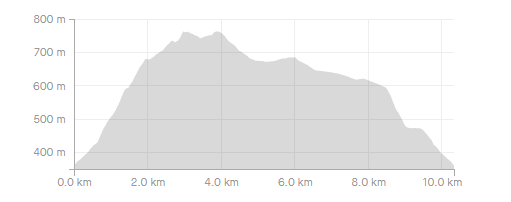 Povrch trate: 100% lesný chodník Popis trasy: Trasa sa začína na lúke pod Rákošom, pokračuje pozvoľným stúpaním na hrebeň Rákoša, jeho následným obehnutím a návratom na hrebeň. Ďalej klesá na cyklistický single track Schlosser (MineTrails), zbieha na Vojvodský výšľap a prudko klesá single trackom Borovnicáš na lesnú cestu a napája sa späť na úvod trasy na lúku a finišuje pod pamätníkom Jána Pavla II.Značenie trasy: vlastné značenie faborkami a smerovníkmiČasový limit na absolvovanie celej trasy: 2 hMapa trate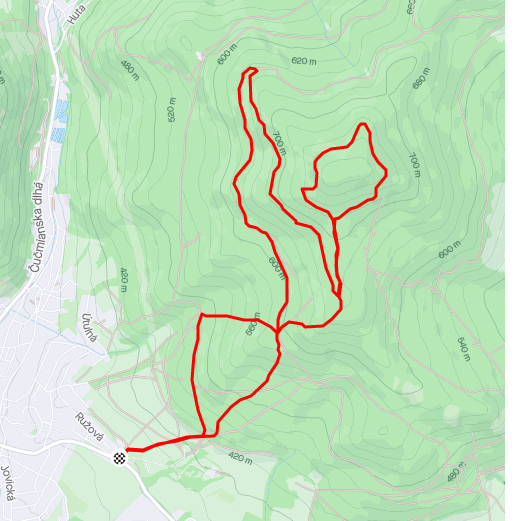 Vyhlásenie výsledkov:  o 12:00Registrácia: cez prihlasovací formulár: https://docs.google.com/forms/d/e/1FAIpQLSdU6X_FwesAQ3nHQHqkLRGyJLkMZ1b7se6wD-VPu3gU6jE4Lg/viewform?vc=0&c=0&w=1&flr=0Štartovné: 10 €Úhrada štartovného na účet: IBAN: SK2383300000002701389345, do správy pre prijímateľa uviesť meno, priezvisko, rok narodenia.Prezentácia: v deň pretekov, 8:00 - 9:30 hVýklad trate: 9:40 hKategórie: Muži (M), Ženy (Ž)Ceny: prví traja v oboch kategóriách získajú pamätnú trofej a finančnú odmenu.Doprava a parkovanie: Parkovacie miesta pri autoservise / predajni záhradkárskych potrieb a pri vodárňach. Parkovanie nie je povolené na mieste štartu / cieľa ani na iných trávnatých úsekoch na trati ani pri nej.Zabezpečenie trate: Na trati budú k dispozícii organizátori, členovia Červeného kríža a Mestskej polície. Každý účastník a každá účastníčka sa po trati pohybuje na vlastnú zodpovednosť, je povinný/á rešpektovať a riadiť sa pokynmi organizátorov a príslušníkov Mestskej polície a Červeného kríža.Organizátori a kontakty:Gemerunners -Heni Pulenová - 0944 077 556, heni.pulenova@gmail.com